Zadanie 1.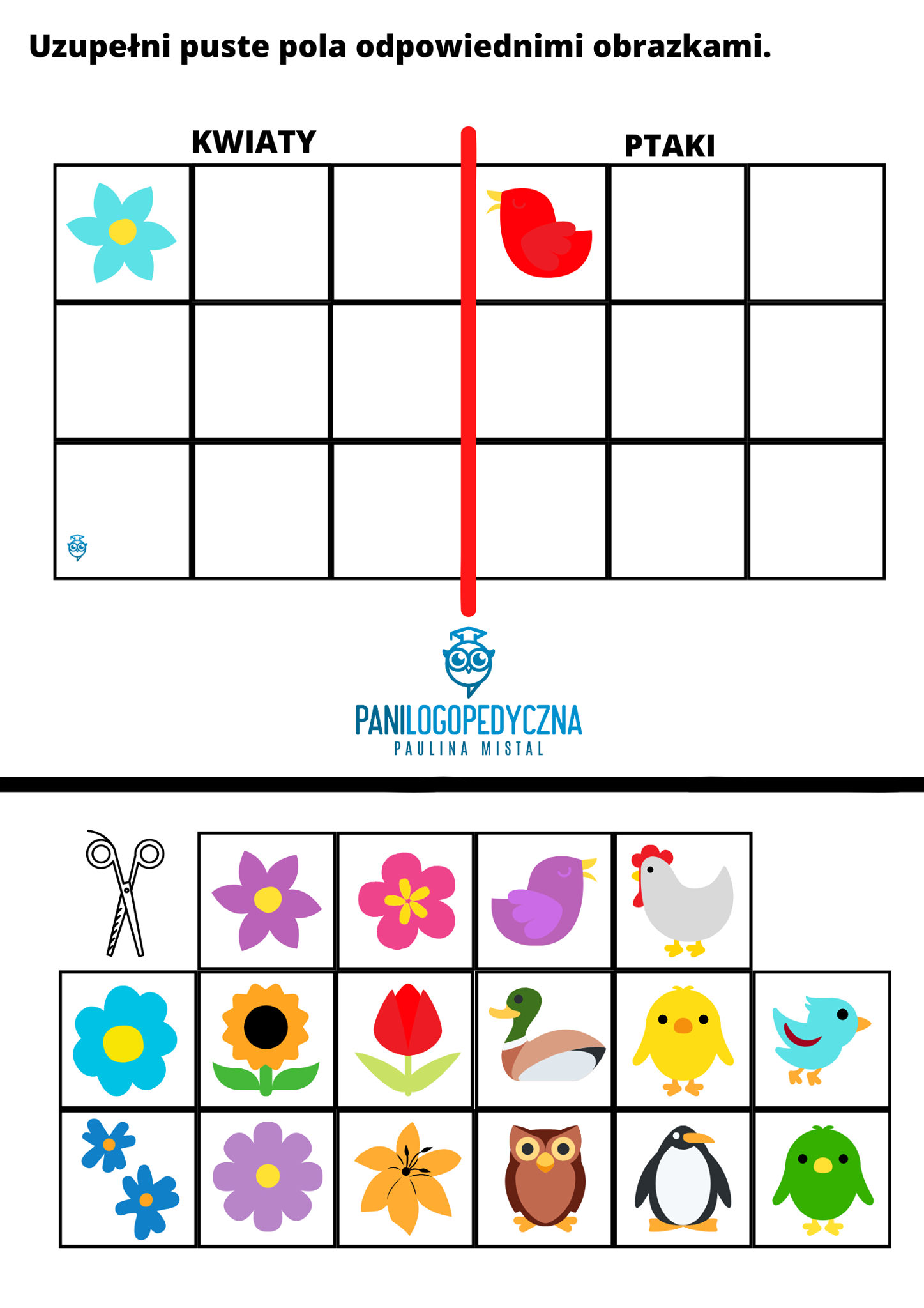 Zadanie 2.Wytnij i połącz w pary. 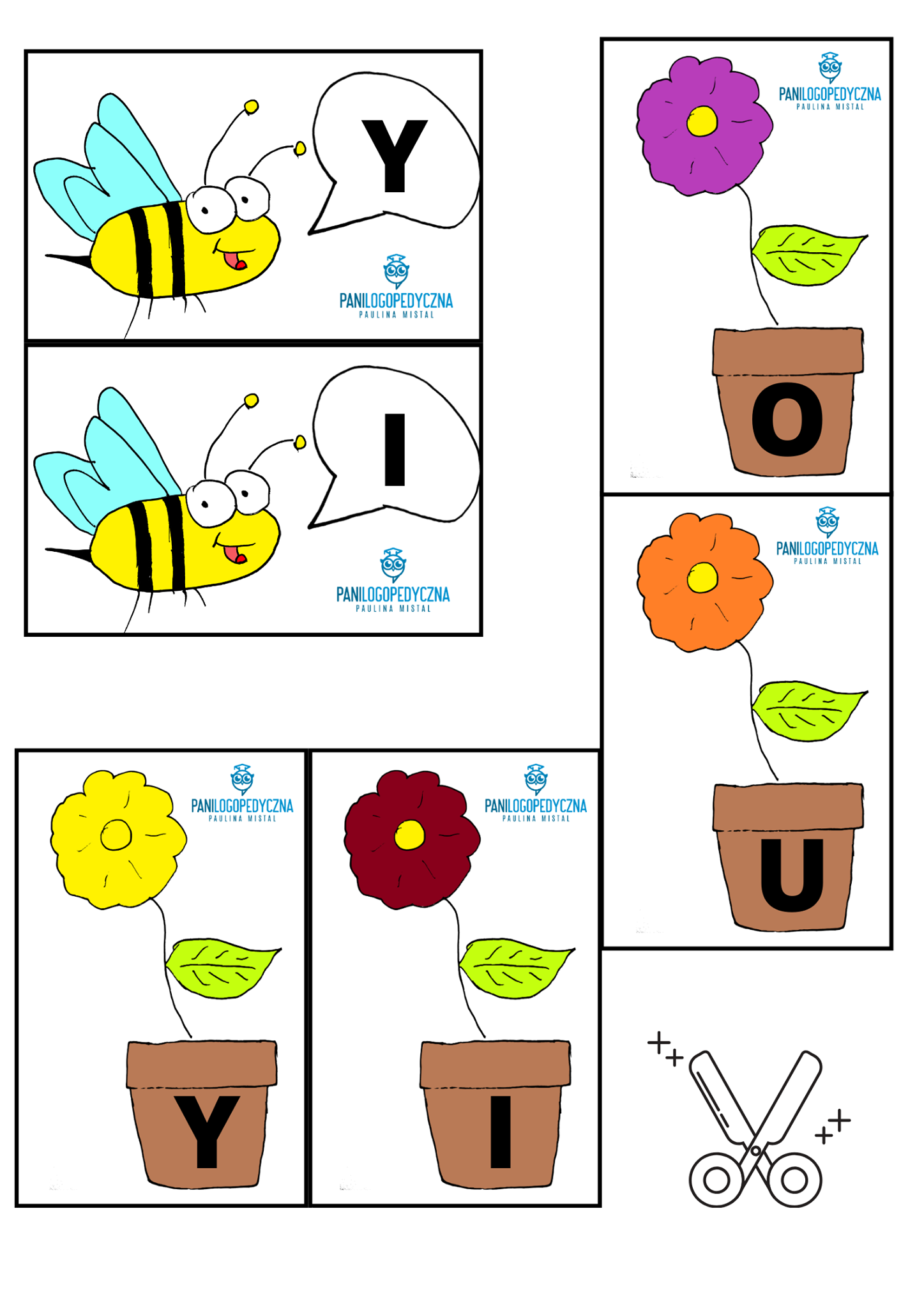 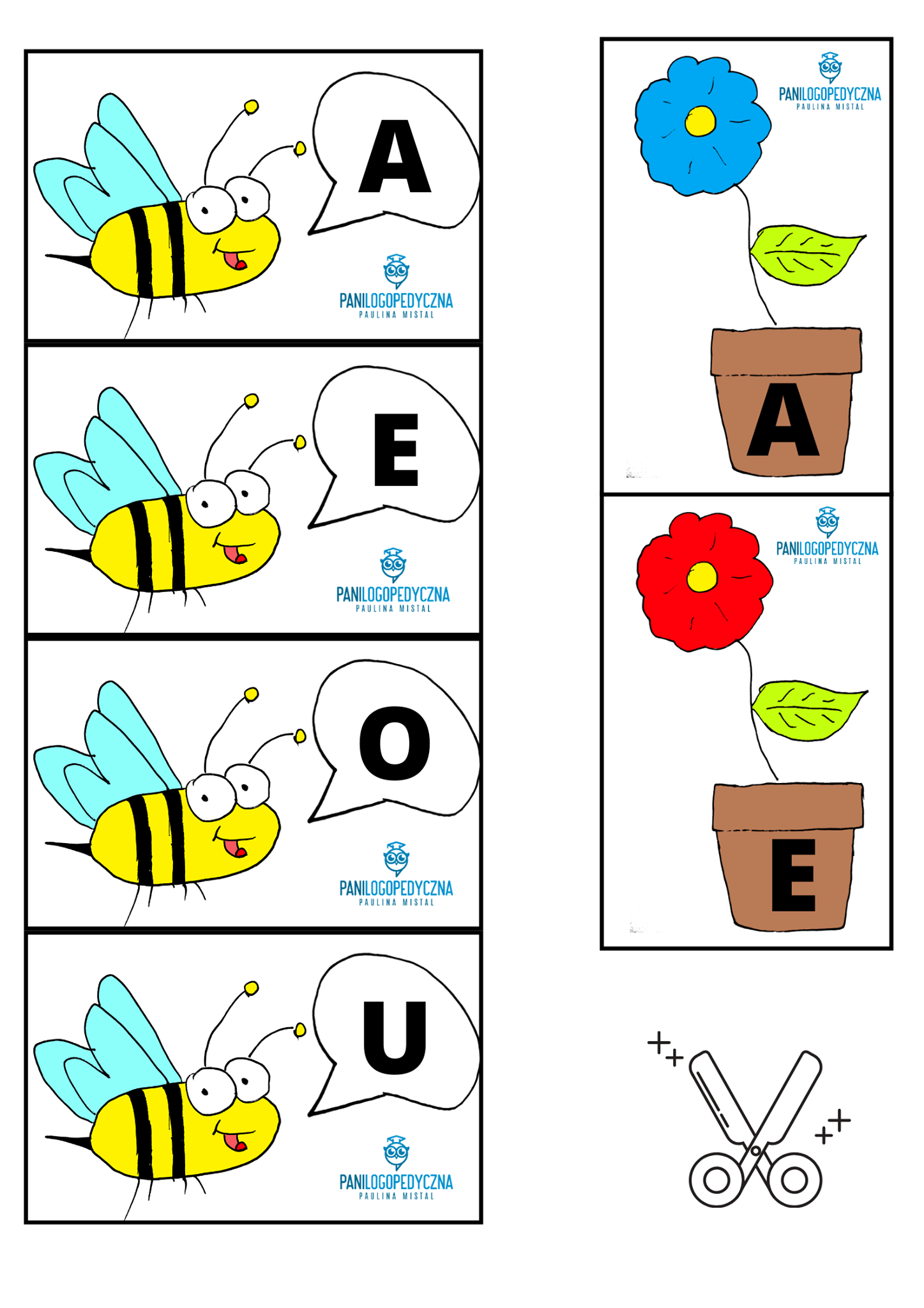 Zadanie 3. 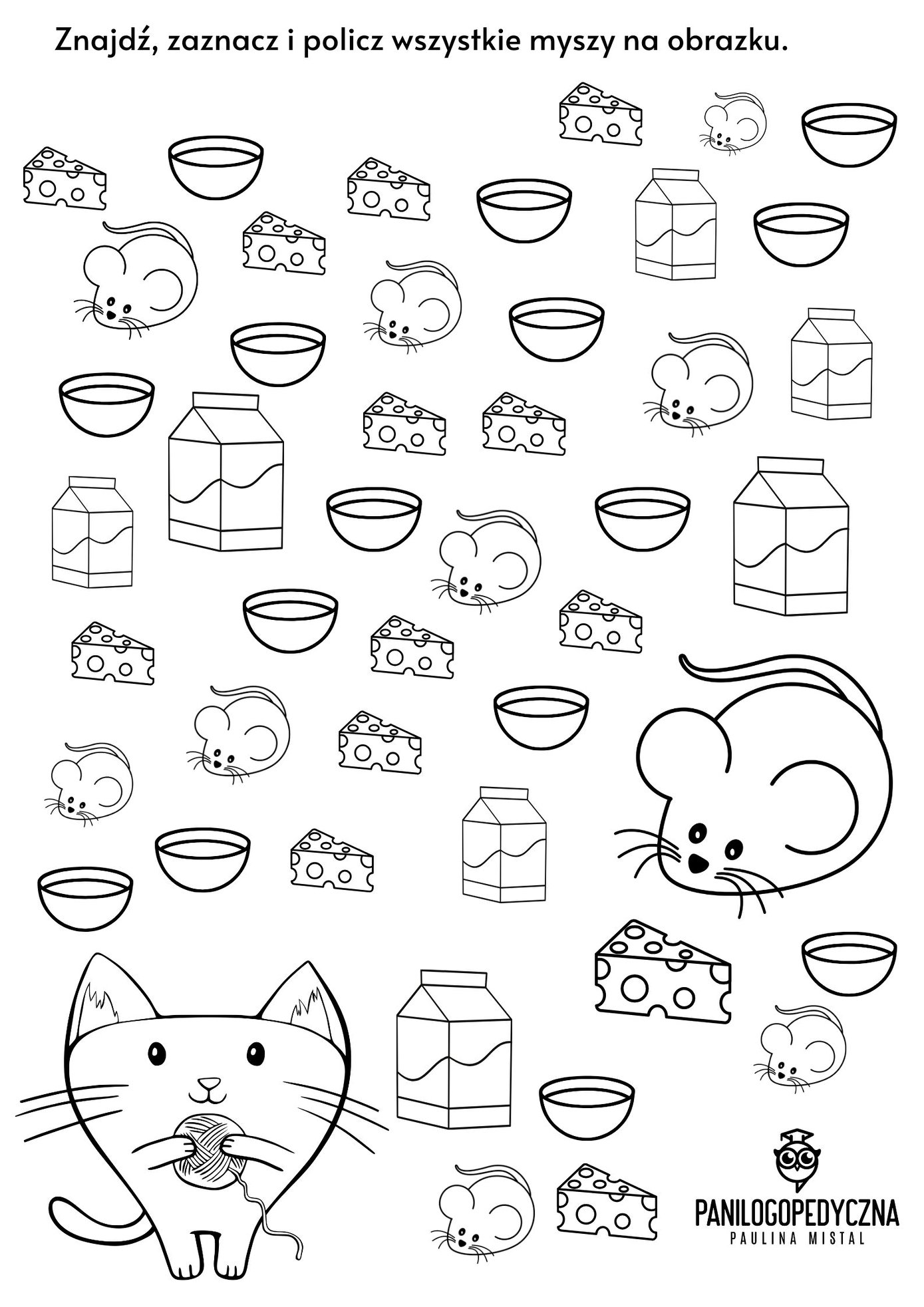 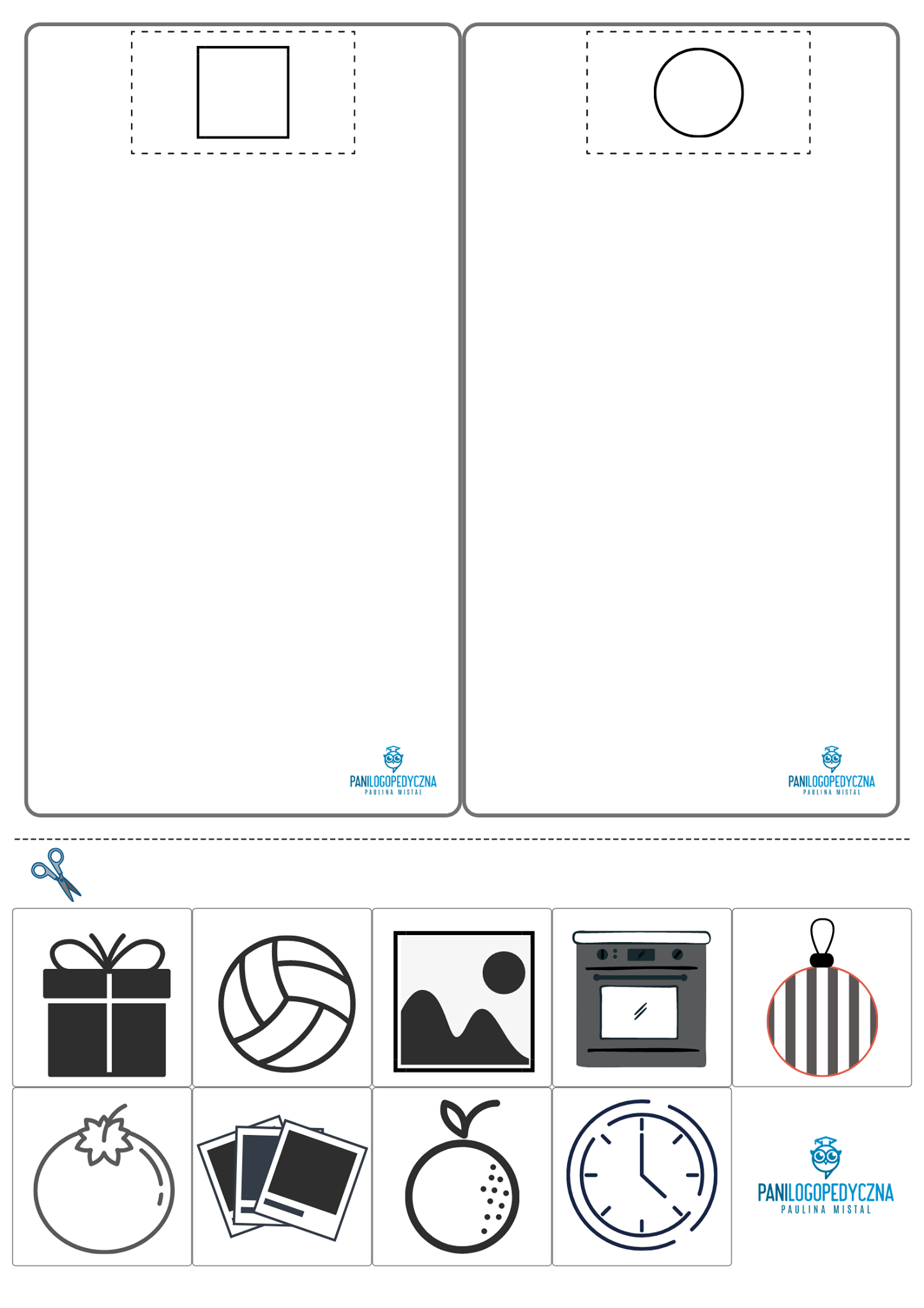 